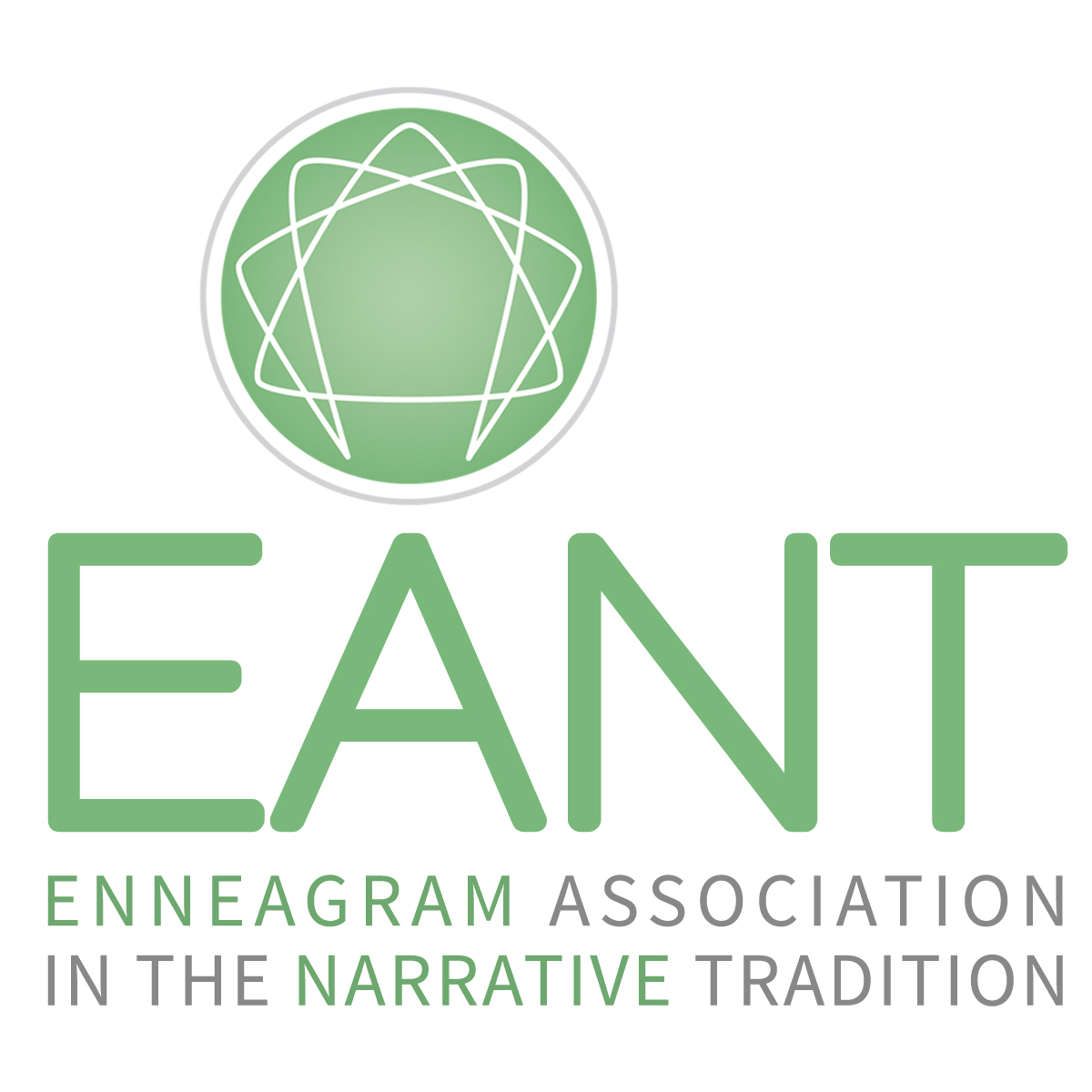 MEMBERSHIP APPLICATION / RENEWAL
(Please print)Date of Application/Renewal ________________________  ED ____________________ (office use only) Name __________________________________________________________________ Company _______________________________________________________________ Street __________________________________________________________________ City _________________________________________ State ______ Zip ____________ Country ________________________________________________________________ Business Phone (_____)_______________________ Fax (_____)_________________________________ Home Phone (_____)_________________________ Cell Phone (_____)___________________________ Profession ______________________________________________________________ (40 characters max) My website ____________________________________________________________________________ Email address _________________________________________________________ (required to receive TALK)Type ________        Subtype     Self-preservation       Social       One-to-one  (Sexual)MEMBERSHIP CATEGORY (select one)   Certified: I am certified a Certified Enneagram Teacher in the Narrative Tradition  (date) ________________.   Associate: I have attended the Enneagram Intensive or Enneagram Intensive 2.0.   General: I have completed 20 or more hours of training with a Certified Enneagram Teacher in the Narrative Tradition and/or have attended an EANT Conference. PAYMENT AMOUNT  Dues: 1 year @ $60 USD					Amount _______________________    Dues: 2 years @ $110 USD					Amount _______________________    Dues: 4 years @ $220 USD					Amount _______________________    EANT Scholarship Program contribution       		Amount _______________________  EANT General Fund contribution                      		Amount _______________________  EANT Conference Fund contribution			Amount _______________________ 						TOTAL DUE	Amount _______________________PAYMENT METHOD  U.S. check payable to EANT:   Check Number ______ 	Amount _______________________  Please send me a PayPal money request that I can pay with a credit card or PayPal account.  Credit Card:    Visa       MasterCard Name on card ______________________________________________________________ Card number _____________________________________________________________________ Expiration date _________________ Security code (last 3 digits from signature space on back of card) _____ Billing Address (if different from page 1) ___________________________________________________________________________________________________________________________________________________Membership is for one, two or four years. It begins upon receipt of your completed membership form accompanied by full payment. If your membership has not yet expired, your renewal will be added to the end of the existing membership period. Current members will be included in our online directory, which is updated quarterly. Please remember to let us know of changes in your information as they occur. The TALK e-newsletter is distributed by email to all current members. Signature ________________________________________________________ Date _________________ Please return this form with credit card information or a U.S. check or money order payable to EANT to: EANT Administrative Office 	PO Box 411	Morrision, CO 80465For questions, please contact Barb Allgaier at admin@enneagramassociation.org or 415 906 4000. 